oneM2M NoticeThe document to which this cover statement is attached is submitted to oneM2M.  Participation in, or attendance at, any activity of oneM2M, constitutes acceptance of and agreement to be bound by terms of the Working Procedures and the Partnership Agreement, including the Intellectual Property Rights (IPR) Principles Governing oneM2M Work found in Annex 1 of the Partnership Agreement.TitleUse case for information DescriptionDifferent devices have different functions, but these functions may produce related information. For example, a smart watch can be used to monitor the heart rate, number of walks etc., in the meanwhile, a treadmill can be used to monitor the speed, distance, calories burned, when these two devices refer to the same person, then the dates produced by these two devices are highly related, since the dates are all about the health of the person.Source BOE Technology Group Actors : has function   : .  Platform: . Pre-conditions  for example,  technology. Triggers N/ANormal Flow and  register to  latform.send  to the ;initiate an information request to the ; the information of the and ;; initiate an information request to the ; the information of the  and . Alternative flow N/A	Post-conditions N/AHigh Level Illustration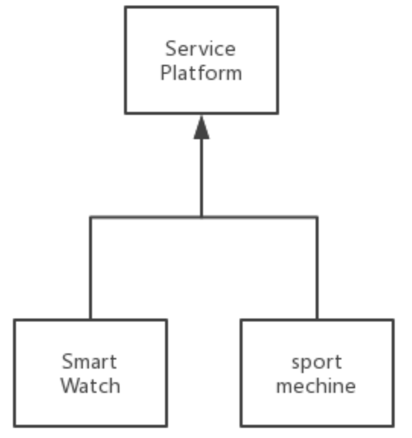 Potential requirements M2M should support the information of different entities.M2M should support the information of different entities.Input contributionUse caseInput contributionUse caseUse Case Title:*Use case for information Group Name:*WG1Source:*BOEContact:Albert Zhao, zhaojunjie111@boe.com.cnDate:*2017-11-13Abstract:*Propose a use case for information co	Agenda Item:*REQ #32Work item(s):WI-0015Document(s) Impacted*TR-0001Intended purpose ofdocument:* Decision Discussion Information Other <specify>Decision requested or recommendation:*Discuss and make a decision to agree this input contribution.Template Version:23 February 2015 (Dot not modify)Template Version:23 February 2015 (Dot not modify)